Location: Trevor Colbourn Hall Room 117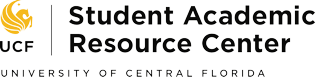 Phone: (407)823-5130Email: sarc@ucf.eduTitle of Position: Academic Coach for the Academic Coaching & Engagement (ACE) and Online Instructional Peer Coaching (OIPC) ProgramsSupervisor: Kiara Kumar, Coordinator Hours: Minimum 10 hours per week; maximum 20 hours per week The ACE and OIPC programs facilitate academic success among UCF students by providing ongoing one-on-one and group coaching. The programs are open to all students enrolled at UCF. The programs also collaborate with various campus partners each semester to provide support for specific populations on campus. Coaches will assist students with building college-level academic strategies in ACE and navigating online courses in OIPC. They will also help students develop knowledge of campus resources and enhance their connection to the university by strengthening their support system on campus. During the summer B Access program, coaches will pair up to facilitate group coaching with cohorts of 15 students. In the ACE program, coaches will assist students with building college-level academic strategies using the below topics:Time management & organizational skillsLearning styles and study skillsTest prep & test-taking strategiesTextbook reading & note-takingMemory & concentrationGoal setting & motivationBalance, wellness & stress managementIn the OIPC program, coaches will assist students with successfully navigating their online courses using below topics:How to navigate WebcoursesUnderstanding different course modalities (mixed-mode, online, video-enhanced, etc.)Using the syllabus to plan for the semester in an online courseIdentify barriers that prevent from succeeding in an online courseSetting goals to succeed in an online courseIn both programs, coaches will also help students develop knowledge of campus resources and enhance their connection to the university by strengthening their support system on campus. Additional responsibilities of this role include:Participate in preliminary and on-going trainings and team meetingsAssist students in evaluating study habits/knowledge of online courses and identifying obstacles to their learning process Serve as a role model for students by maintaining a positive attitude and cultivating relationshipsDocument all coaching sessions & maintain accurate student filesSubmit student reports to supervisor(s) regarding progress of students Communicate training needs and/or student concerns to supervisor(s)Provide timely and open communication with SARC staff regarding students’ progress, issues and concerns in an effort to increase effectiveness of ACE/OIPC programs and professional staff Participate in midterm and final evaluationsOther duties as assignedRequired Qualifications:  Current enrollment as a UCF studentAt least 24 credits earned at UCF if undergraduate; at least nine credits earned at UCF if graduate studentMust be in good academic standing with the university; minimum GPA of a 3.0 or higherPreferred Qualifications:  Graduate studentStrong interpersonal and communication skills; ease in relating to people from diverse backgroundsSolid time management and organizational skills; problem-solving skills; high attention to detailExperience working with students in a mentoring (or similar) role